SCHOOL DINNERS & SNACKA quick reminder that this week was the final free snack and dinner week.If you wish your child to continue to have morning snack please ensure that you pay £2.50 per week (50p per day) payable a week in advance (you can pay half termly or termly) onto SCOPAY – Trips and Events, Snack 20-21; for those that have   been paying since September, you are in credit. All children have to pay for snack if they have school snack. If you do not have a SCOPAY account or are having difficulty with it, please either text or email the office and we will try to sort it out for you.Reception and Key Stage 1 receive Universal Infant Free School Meals and therefore do not have to pay for lunches,   however children in Key Stage 2 (unless in receipt of Free School Meals) will need to start paying Dolce for their lunches - £12.00 per week, (£2.40 per day); again if you haven’t got an account let us know.FREE SCHOOL MEALS A message from Mrs Radcliffe:Do you think that you may be entitled to Income related free school meals (IRFSM)?Did you know that you can claim free school meals for each child who attends school if you receive one of these benefits? Universal Credit with no earned income or with net monthly earnings less than £616.67 Income SupportIncome based Jobseeker's AllowanceIncome related Employment Support AllowanceSupport under Part VI of the Immigration and Asylum Act 1999The guaranteed element of State Pension CreditChild Tax Credit - as long as you have a yearly household income of less than £16,190 (as assessed by HM Revenue and Customs) and do not get Working Tax CreditWorking Tax Credit run-on (paid for 4 weeks after you stop qualifying for Working Tax Credit)We suggest you make a claim for free school meals even if your child is in Key Stage 1 even though they are already entitled to Universal Infant Free School Meals, as school can claim additional funding (Pupil Premium) for new equipment and resources for your child.You can also apply for nursery-age children if they attend full days at a local authority nursery school, nursery class or an Academy nursery if it has the same Ofsted number as the primary school.Phone Cheshire East on 0300 123 5012 for further information and help, or visit: https://www.cheshireeast.gov.uk/schools/free_school_meals.aspx to complete an application. We hope this information helps. Should you need any support to complete the application process please contact the school office who can make an appointment for me to call you back. ROAD MARKINGS The yellow zig-zag lines outside school are not a drop off or waiting zone for parents.  Stopping on these, even for ½ a minute, is prohibited between the hours stated on the sign.  By parking on them you are causing an obstruction and could be putting a child’s life in danger.  Waggs Road is patrolled regularly by the local PCSOs and the Local Authority Civil Enforcement Officer who will issue you with a £70 fine if they see you parked on the zig-zags.  We urge you to find somewhere else to park and walk the short distance to the gates. Please be mindful of parking over neighbour’s driveways as that too can carry a hefty fine, as well as causing an inconvenience or aggravation to our neighbours.LANTERN MAKING WORKSHOPSAlthough there will not be a Lantern Parade or Christmas Lights Switch-On in Congleton this year, the Congleton Community Projects team are still organising the popular and traditional lantern-making workshops for families.  Instead of a parade, it is hoped that the children can switch on their lantern at home at an agreed time. 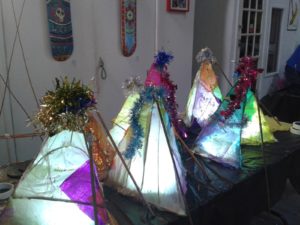 Workshops will be limited in numbers, will last for 75 minutes and booking is essential.  Social distancing and health and safety arrangements will be in place.  The rule of 6 will apply or any other new advice that occurs before then.Workshops are planned to take place at The Electric Picture House in Spindle Street on Saturdays 7th, 14th & 21st November in 75-minute slots starting from 10:30am, with the last slot being at 3:30pm.  If you are interested, please call them on 01260 270908 or you can e-mail them on jo@congletoncommunityprojects.org to book your slot and to find out further details.CELEBRATIONSDon’t forget, if your child has anything to celebrate that they would like to share with everyone?  If so, please send us in a picture with a ‘write up’ or description of what the award is for and it will appear on the next Newsletter after submission.CLOCKS GO BACK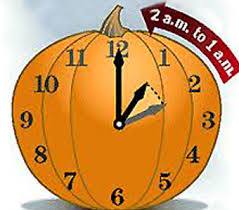 Don’t forget to put your clocks back an hour this weekend, 25th October.All that is left to say is: Enjoy the Activity Book, and don’t forget to return it to get a treat; Please have a good half term break, stay safe and stay healthy:See you all on Tuesday 3rd November unless the Government tell us otherwise.Academic Year2020 – 2021Academic Year2020 – 2021Academic Year2020 – 2021                                      School Opens                 School Closes                                              School Opens                 School Closes                                              School Opens                 School Closes        Autumn 1  *02.09.202023.10.2020Half TermHalf TermHalf TermAutumn 2*03.11.202018.12.2020Christmas HolidaysChristmas HolidaysChristmas HolidaysSpring 1  04.01.2021*11.02.2021Half TermHalf TermHalf TermSpring 222.02.2021*31.03.2021Easter HolidaysEaster HolidaysEaster HolidaysSummer 119.04.202128.05.2021Bank HolidayMonday 3rd May 2021Monday 3rd May 2021Half TermHalf TermHalf TermSummer 2*08.06.202121.07.2021INSET Days:                          01.09.2021, *02.11.20,                        *12.02.21, *01.04.21 & *07.06.21   INSET Days:                          01.09.2021, *02.11.20,                        *12.02.21, *01.04.21 & *07.06.21   INSET Days:                          01.09.2021, *02.11.20,                        *12.02.21, *01.04.21 & *07.06.21   REMINDER: School closes for the half term break today and re-opens for the children on Tuesday 3rd November.REMINDER: School closes for the half term break today and re-opens for the children on Tuesday 3rd November.REMINDER: School closes for the half term break today and re-opens for the children on Tuesday 3rd November.